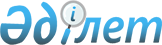 Об организации общественных оплачиваемых работ в 2011 году
					
			Утративший силу
			
			
		
					Постановление акимата Курчумского района Восточно-Казахстанской области от 09 ноября 2011 года N 2318. Зарегистрировано управлением юстиции Курчумского района Департамента юстиции Восточно-Казахстанской области 23 ноября 2011 года за N 5-14-141. Прекращено действие по истечении срока, на который постановление было принято (письмо аппарата акима Курчумского района от 12 января 2012 года № 01-04/57)

      Сноска. Прекращено действие по истечении срока, на который постановление было принято (письмо аппарата акима Курчумского района от 12.01.2012 № 01-04/57).

      На основании подпункта 13) пункта 1 статьи 31 Закона Республики Казахстан от 23 января 2001 года «О местном государственном управлении и самоуправлении в Республике Казахстан», подпункта 5) статьи 7 и статьи 20 Закона Республики Казахстан от 23 января 2001 года «О занятости населения», Правил организации и финансирования общественных работ, утвержденных постановлением Правительства Республики Казахстан от 19 июня 2001 года № 836 «О мерах по реализации Закона Республики Казахстан от 23 января 2001 года «О занятости населения», в целях расширения системы государственных гарантий и для поддержки различных групп населения, испытывающих затруднение в трудоустройстве, акимат Курчумского района ПОСТАНОВЛЯЕТ:



      1. Утвердить прилагаемый перечень организаций, в которых будут проводиться общественные оплачиваемые работы в 2011 году, виды, объемы, источники финансирования и конкретные условия общественных работ.



      2. Рекомендовать руководителям организации (по согласованию) предоставлять отдельным категориям работников (женщинам, имеющим несовершеннолетних детей, многодетным матерям, инвалидам, работникам не достигшим 18 летнего возраста) возможность работать неполный рабочий день, а также применять гибкие формы организации рабочего времени с учетом особенностей условий труда соответствующей категории и в соответствии с трудовым законодательством Республики Казахстан.

      3. Контроль за исполнением настоящего постановления возложить на заместителя акима района Альханова Д. А.



      4. Настоящее постановление вводится в действие по истечении десяти календарных дней после дня первого официального опубликования.      Временно исполняющий обязанности

      акима Курчумского района                   М. Калелов

Приложение

к постановлению акимата

Курчумского района

№ 2318 от 09 ноября 2011 года Перечень организации, в которых будут проводиться общественные

оплачиваемые работы в 2011 году, виды, объемы, источники

финансирования и конкретные условия общественных работ

      Конкретные условия общественных работ:

      Продолжительность рабочей недели составляет 5 дней с двумя выходными, восьмичасовой рабочий день, обеденный перерыв 1 час.  Оплата труда осуществляется за фактически отработанное время, отраженное в табеле учета рабочего времени, в зависимости от качества и сложности выполненных работ путем перечисления на лицевые счета безработных. Инструктаж по охране труда и технике безопасности, обеспечение специальной одеждой, инструментом и оборудованием, социальные отчисления, выплата социального пособия по временной нетрудоспособности, возмещение вреда, причиненного увечьем или иным повреждением здоровья, производятся в соответствии с законодательством Республики Казахстан. Условия общественных работ для отдельных категорий работников (женщины и другие лица с семейными обязательствами, инвалиды, лица, не достигшие восемнадцатилетнего возраста) определяются с учетом особенностей условий труда соответствующей категории и предусматриваются трудовыми договорами, заключаемыми между работниками и работодателями в соответствии с трудовым законодательством Республики Казахстан.
					© 2012. РГП на ПХВ «Институт законодательства и правовой информации Республики Казахстан» Министерства юстиции Республики Казахстан
				№ п/пНаименование предприятия, организацииВиды общественных работОбъем выполняемых работСпрос (количество человек)Предложение (выделенное количество работников)Источник финансирования12345671Государственное учреждение «Аппарат акима Курчумского сельского округа Курчумского района Восточно-Казахстанской области» Республики КазахстанОказание помощи в проведении работы по санитарной очистке и благоустройству населенных пунктов.

Оказание помощи в работе по уточнению похозяйственных книг.

Оказание помощи в обеспечении населенных пунктов арычной водой для полива огородов.

Оказание помощи в проведении работы общественных участковых комиссий по назначению социальных пособий.

Оказание помощи в проведении работы с населением по благоустройству, сбору налога и т.д.Работа по санитарной очистке и благоустройству в 3 селах.

145 похозяйственных книг.

5-10 документов8080Бюджет Курчумского района2Государственное учреждение «Аппарат акима Сарыоленского сельского округа Курчумского района Восточно-Казахстанской области» Республики КазахстанОказание помощи в проведении работы по санитарной очистке и благоустройству населенных пунктов.

Оказание помощи в работе по уточнению похозяйственных книг.

Оказание помощи в проведении работы общественных участковых комиссий по назначению социальных пособий.

Оказание помощи в проведении работы с населением по благоустройству, сбору налога и т.д.Работа по санитарной очистке и благоустройству в 3 селах.

32 похозяйственных книг.

5-10 документов1818Бюджет Курчумского района3Государственное учреждение «Аппарат акима Калгутинского сельского округа Курчумского района Восточно-Казахстанской области» Республики КазахстанОказание помощи в проведении работы по санитарной очистке и благоустройству населенных пунктов.

Оказание помощи в работе по уточнению похозяйственных книг.

Оказание помощи в проведении работы общественных участковых комиссий по назначению социальных пособий.

Оказание помощи в проведении работы с населением по благоустройству, сбору налога и т.д.Работа по санитарной очистке и благоустройству.

18 похозяйственных книг.

5-10 документов1919Бюджет Курчумского района4Государственное учреждение «Аппарат акима Маралдинского сельского округа Курчумского района Восточно-Казахстанской области» Республики КазахстанОказание помощи в проведении работы по санитарной очистке и благоустройству населенных пунктов.

Оказание помощи в работе по уточнению похозяйственных книг.

Оказание помощи в проведении работы общественных участковых комиссий по назначению социальных пособий.

Оказание помощи в проведении работы с населением по благоустройству, сбору налога и т.д.Работа по санитарной очистке и благоустройству.

19 похозяйственных книг.

5-10 документов2020Бюджет Курчумского района5Государственное учреждение «Аппарат акима Абайского сельского округа Курчумского района Восточно-Казахстанской области» Республики КазахстанОказание помощи в проведении работы по санитарной очистке и благоустройству населенных пунктов.

Оказание помощи в работе по уточнению похозяйственных книг.

Оказание помощи в проведении работы общественных участковых комиссий по назначению социальных пособий.

Оказание помощи в проведении работы с населением по благоустройству, сбору налога и т.д.Работа по санитарной очистке и благоустройству.

21 похозяйственных книг.

5-10 документов1919Бюджет Курчумского района6Государственное учреждение «Аппарат акима Куйганского сельского округа Курчумского района Восточно-Казахстанской области» Республики КазахстанОказание помощи в проведении работы по санитарной очистке и благоустройству населенных пунктов.

Оказание помощи в работе по уточнению похозяйственных книг.

Оказание помощи в проведении работы общественных участковых комиссии по назначению социальных пособии.

Оказание помощи в проведении работы с населением по благоустройству, сбора налога и т.д.Работа по санитарной очистке и благоустройству.

21 похозяйственных книг.

5-10 документов1414Бюджет Курчумского района7Государственное учреждение «Аппарат акима Балыкшинского сельского округа Курчумского района Восточно-Казахстанской области» Республики КазахстанОказание помощи в проведении работы по санитарной очистке и благоустройству населенных пунктов.

Оказание помощи в работе по уточнению похозяйственных книг.

Оказание помощи в проведении работы общественных участковых комиссий по назначению социальных пособий.

Оказание помощи в проведении работы с населением по благоустройству, сбору налога и т.д.Работа по санитарной очистке и благоустройству.

21 похозяйственных книг.

5-10 документов77Бюджет Курчумского района8Государственное учреждение «Аппарат акима Теректинского сельского округа Курчумского района Восточно-Казахстанской области» Республики КазахстанОказание помощи в проведении работы по санитарной очистке и благоустройству населенных пунктов.

Оказание помощи в работе по уточнению похозяйственных книг.

Оказание помощи в проведении работы общественных участковых комиссий по назначению социальных пособий.

Оказание помощи в проведении работы с населением по благоустройству, сбору налога и т.д.Работа по санитарной очистке и благоустройству.

65 похозяйственных книг.

5-10 документов6565Бюджет Курчумского района9Государственное учреждение «Аппарат акима Бурановского сельского округа Курчумского района Восточно-Казахстанской области» Республики КазахстанОказание помощи в проведении работы по санитарной очистке и благоустройству населенных пунктов.

Оказание помощи в работе по уточнению похозяйственных книг.

Оказание помощи в проведении работы общественных участковых комиссий по назначению социальных пособий.

Оказание помощи в проведении работы с населением по благоустройству, сбору налога и т.д.Работа по санитарной очистке и благоустройству.

32 похозяйственных книг.

5-10 документов2020Бюджет Курчумского района10Государственное учреждение «Аппарат акима Калжырского сельского округа Курчумского района Восточно-Казахстанской области» Республики КазахстанОказание помощи в проведении работы по санитарной очистке и благоустройству населенных пунктов.

Оказание помощи в работе по уточнению похозяйственных книг.

Оказание помощи в проведении работы общественных участковых комиссий по назначению социальных пособий.

Оказание помощи в проведении работы с населением по благоустройству, сбору налога и т.д.Работа по санитарной очистке и благоустройству.

29 похозяйственных книг;

5-10 документов1919Бюджет Курчумского района11Государственное учреждение «Аппарат акима Акбулакского сельского округа Курчумского района Восточно-Казахстанской области» Республики КазахстанОказание помощи в проведении работы по санитарной очистке и благоустройству населенных пунктов.

Оказание помощи в работе по уточнению похозяйственных книг.

Оказание помощи в проведении работы общественных участковых комиссий по назначению социальных пособий.

Оказание помощи в проведении работы с населением по благоустройству, сбору налога и т.д.Работа по санитарной очистке и благоустройству.

16 похозяйственных книг.

5-10 документов 1212Бюджет Курчумского района12Государственное учреждение «Аппарат акима Тоскаинского сельского округа Курчумского района Восточно-Казахстанской области» Республики КазахстанОказание помощи в проведении работы по санитарной очистке и благоустройству населенных пунктов.

Оказание помощи в работе по уточнению похозяйственных книг.

Оказание помощи в проведении работы общественных участковых комиссий по назначению социальных пособий.

Оказание помощи в проведении работы с населением по благоустройству, сбору налога и т.д.Работа по санитарной очистке и благоустройству.

19 похозяйственных книг.

5-10 документов1616Бюджет Курчумского района13Коммунальное государственное учреждение «Курчумская средняя школа № 4 им. Н. Островского» Курчумского района Восточно-Казахстанской области Республики КазахстанОказание помощи по проведению текущего ремонта школ, по уходу за пришкольным участкомПроведение текущего ремонта в школе66Бюджет Курчумского района14Коммунальное государственное учреждение «Курчумская средняя школа № 1 им. Ю. Гагарина» Курчумского района Восточно-Казахстанской области Республики КазахстанОказание помощи по проведению текущего ремонта школ, по уходу за пришкольным участкомПроведение текущего ремонта в школе44Бюджет Курчумского района15Коммунальное государственное учреждение «Курчумская гимназия № 3» Курчумского района Восточно-Казахстанской области Республики КазахстанОказание помощи по проведению текущего ремонта школ, по уходу за пришкольным участкомПроведение текущего ремонта в школе55Бюджет Курчумского района16Коммунальное государственное учреждение «Курчумская средняя школа № 5» Курчумского района Восточно-Казахстанской области Республики КазахстанОказание помощи по проведению текущего ремонта школ, по уходу за пришкольным участкомПроведение текущего ремонта в школе33Бюджет Курчумского района17Коммунальное государственное учреждение «Теректинская средняя школа № 1» Курчумского района Восточно-Казахстанской области Республики КазахстанОказание помощи по проведению текущего ремонта школ, по уходу за пришкольным участкомПроведение текущего ремонта в школе44Бюджет Курчумского района18Коммунальное государственное учреждение «Теректинская средняя школа № 2 » Курчумского района Восточно-Казахстанской области Республики КазахстанОказание помощи по проведению текущего ремонта школ, по уходу за пришкольным участкомПроведение текущего ремонта в школе22Бюджет Курчумского района19Коммунальное государственное учреждение «Сарыоленская средняя школа им. Ш. Уалиханова» Курчумского района Восточно-Казахстанской области Республики КазахстанОказание помощи по проведению текущего ремонта школ, по уходу за пришкольным участкомПроведение текущего ремонта в школе77Бюджет Курчумского района20Коммунальное государственное учреждение «Барак батырская основная средняя школа» Курчумского района Восточно-Казахстанской области Республики КазахстанОказание помощи по проведению текущего ремонта школ, по уходу за пришкольным участкомПроведение текущего ремонта в школе44Бюджет Курчумского района21Коммунальное государственное учреждение «Аксуатская средняя школа» Курчумского района Восточно-Казахстанской области Республики КазахстанОказание помощи по проведению текущего ремонта школ, по уходу за пришкольным участкомПроведение текущего ремонта в школе22Бюджет Курчумского района22Коммунальное государственное учреждение «Кистау-Курчумская основная средняя школа» Курчумского района Восточно-Казахстанской области Республики КазахстанОказание помощи по проведению текущего ремонта школ, по уходу за пришкольным участкомПроведение текущего ремонта в школе33Бюджет Курчумского района23Коммунальное государственное учреждение «Бирликская основная средняя школа» Курчумского района Восточно-Казахстанской области Республики КазахстанОказание помощи по проведению текущего ремонта школ, по уходу за пришкольным участкомПроведение текущего ремонта в школе44Бюджет Курчумского района24Коммунальное государственное учреждение «Топтерекская основная средняя школа» Курчумского района Восточно-Казахстанской области Республики КазахстанОказание помощи по проведению текущего ремонта школ, по уходу за пришкольным участкомПроведение текущего ремонта в школе44Бюджет Курчумского района25Коммунальное государственное учреждение «Койтасская средняя школа» Курчумского района Восточно-Казахстанской области Республики КазахстанОказание помощи по проведению текущего ремонта школ, по уходу за пришкольным участкомПроведение текущего ремонта в школе44Бюджет Курчумского района26Коммунальное государственное учреждение «Жанаауылская основная средняя школа» Курчумского района Восточно-Казахстанской области Республики КазахстанОказание помощи по проведению текущего ремонта школ, по уходу за пришкольным участкомПроведение текущего ремонта в школе44Бюджет Курчумского района27Коммунальное государственное учреждение «Теректыбулакская средняя школа» Курчумского района Восточно-Казахстанской области Республики КазахстанОказание помощи по проведению текущего ремонта школ, по уходу за пришкольным участкомПроведение текущего ремонта в школе55Бюджет Курчумского района28Коммунальное государственное учреждение «Кайындинская средняя школа» Курчумского района Восточно-Казахстанской области Республики КазахстанОказание помощи по проведению текущего ремонта школ, по уходу за пришкольным участкомПроведение текущего ремонта в школе33Бюджет Курчумского района29Коммунальное государственное учреждение «Такырская основная средняя школа» Курчумского района Восточно-Казахстанской области Республики КазахстанОказание помощи по проведению текущего ремонта школ, по уходу за пришкольным участкомПроведение текущего ремонта в школе22Бюджет Курчумского района30Коммунальное государственное учреждение «Карабулакская основная средняя школа» Курчумского района Восточно-Казахстанской области Республики КазахстанОказание помощи по проведению текущего ремонта школ, по уходу за пришкольным участкомПроведение текущего ремонта в школе11Бюджет Курчумского района31Коммунальное государственное учреждение «Ченгельдинская основная средняя школа» Курчумского района Восточно-Казахстанской области Республики КазахстанОказание помощи по проведению текущего ремонта школ, по уходу за пришкольным участкомПроведение текущего ремонта в школе22Бюджет Курчумского района32Коммунальное государственное учреждение «Игиликская основная средняя школа» Курчумского района Восточно-Казахстанской области Республики КазахстанОказание помощи по проведению текущего ремонта школ, по уходу за пришкольным участкомПроведение текущего ремонта в школе33Бюджет Курчумского района33Коммунальное государственное учреждение «Алгабасская средняя школа» Курчумского района Восточно-Казахстанской области Республики КазахстанОказание помощи по проведению текущего ремонта школ, по уходу за пришкольным участкомПроведение текущего ремонта в школе22Бюджет Курчумского района34Коммунальное государственное учреждение «Каратогайская средняя школа» Курчумского района Восточно-Казахстанской области Республики КазахстанОказание помощи по проведению текущего ремонта школ, по уходу за пришкольным участкомПроведение текущего ремонта в школе33Бюджет Курчумского района35Коммунальное государственное учреждение «Бурабайская средняя школа» Курчумского района Восточно-Казахстанской области Республики КазахстанОказание помощи по проведению текущего ремонта школ, по уходу за пришкольным участкомПроведение текущего ремонта в школе22Бюджет Курчумского района36Государственное многоотраслевое коммунальное предприятие акима Курчумского района «Курчум»Оказание помощи в работе по санитарной очистке и благоустройству селаПроведение санитарной очистки, благоустройство и очистка от снега улиц села Курчум2020Бюджет Курчумского района37Государственное учреждение «Районный отдел культуры и развития языков Курчумского района Восточно-Казахстанской области» Республики КазахстанОказание помощи по ремонту домов культурТекущий ремонт домов культур в селах66Бюджет Курчумского района38Государственное учреждение «Аппарат акима Курчумского района Восточно-Казахстанской области» Республики КазахстанРабота с архивными документами, доставка корреспонденции10-20 документов, 5-10 документов44Бюджет Курчумского района39Государственное учреждение «Районный отдел внутренней политики Курчумского района Восточно-Казахстанской области» Республики КазахстанРабота с архивными документами, доставка корреспонденции10-20 документов, 5-10 документов22Бюджет Курчумского района40Государственное учреждение «Районный отдел экономики и бюджетного планирования Курчумского района Восточно-Казахстанской области» Республики КазахстанРабота с архивными документами, доставка корреспонденции10-20 документов, 5-10 документов22Бюджет Курчумского района41Государственное учреждение «Районный отдел земельных отношений Курчумского района Восточно-Казахстанской области» Республики КазахстанРабота с архивными документами, доставка корреспонденции10-20 документов, 5-10 документов22Бюджет Курчумского района42Государственное учреждение «Районный отдел жилищно-коммунального хозяйства, пассажирского транспорта и автомобильных дорог Курчумского района Восточно-Казахстанской области» Республики КазахстанРабота с архивными документами, доставка корреспонденции10-20 документов, 5-10 документов22Бюджет Курчумского района43Государственное учреждение «Районный отдел архитектуры, градостроительства и строительства Курчумского района Восточно-Казахстанской области» Республики КазахстанРабота с архивными документами, доставка корреспонденции10-20 документов, 5-10 документов22Бюджет Курчумского района44Государственное учреждение «Курчумский районный отдел образования Курчумского района Восточно-Казахстанской области» Республики КазахстанРабота с архивными документами, доставка корреспонденции10-20 документов, 5-10 документов22Бюджет Курчумского района45Государственное учреждение «Налоговое управление по Курчумскому району Налогового департамента по Восточно-Казахстанской области Налогового комитета Министерства финансов Республики Казахстан» (по согласованию)Работа с архивными документами, доставка корреспонденции10-20 документов, 5-10 документов33Бюджет Курчумского района46Государственное учреждение «Управление юстиции Курчумского района Департамента юстиции Восточно-Казахстанской области Министерство юстиции Республики Казахстан» (по согласованию)Работа с архивными документами, доставка корреспонденции10-20 документов, 5-10 документов33Бюджет Курчумского района47Государственное учреждение «Отдел по делам обороны Курчумского района Восточно-Казахстанской области» Министерства Обороны Республики Казахстан (по согласованию)Работа с архивными документами, доставка корреспонденции10-20 документов, 5-10 документов22Бюджет Курчумского района48Курчумский районный суд Восточно Казахстанской области (по согласованию)Работа с архивными документами, доставка корреспонденции10-20 документов, 5-10 документов33Бюджет Курчумского района49Курчумское районное отделение Восточно-Казахстанского областного филиала «Государственный центра по выплате пенсии» республиканского казенного предприятия Министерства труда и социальной защиты населения (по согласованию)Работа с архивными документами, доставка корреспонденции10-20 документов, 5-10 документов33Бюджет Курчумского района50Государственное учреждение «Департамент статистики Восточно-Казахстанской области» управление статистики Курчумского района» (по согласованию)Работа с архивными документами, доставка корреспонденции10-20 документов, 5-10 документов22Бюджет Курчумского района51Государственное учреждение «Государственный архив Курчумского района Восточно-Казахстанской области Республики Казахстан (по согласованию)Работа с архивными документами, доставка корреспонденции10-20 документов, 5-10 документов22Бюджет Курчумского района52Курчумский районный филиал Восточно-Казахстанской области общественное объединение Народно-Демократическая партия «Нур-Отан» (по согласованию)Работа с архивными документами, доставка корреспонденции10-20 документов, 5-10 документов22Бюджет Курчумского района53Государственное учреждение Курчумская районная территориальная инспекция комитета государственной инспекции в Агропромышленном комплексе Министерства сельского хозяйства Республики Казахстан (по согласованию)Работа с архивными документами, доставка корреспонденции10-20 документов, 5-10 документов22Бюджет Курчумского района54Восточно-Казахстанский областной филиал Республиканского государственного предприятия на праве хозяйственного ведения «Республиканская ветеринарная лаборатория» Комитета государственной инспекции в агропромышленном комплексе МСХ РК Курчумская районная ветеринарная лаборатория (по согласованию)Работа с архивными документами, доставка корреспонденции10-20 документов, 5-10 документов22Бюджет Курчумского района55Курчумское районное земельно- кадастровое бюро-филиал Восточно-Казахстанского дочернего государственного предприятия ГосНПЦзем на праве хозяйственного ведения (по согласованию)Работа с архивными документами, доставка корреспонденции10-20 документов, 5-10 документов22Бюджет Курчумского района56Государственное учреждение «Районный отдел финансов Курчумского района Восточно-Казахстанской области» Республики КазахстанРабота с архивными документами, доставка корреспонденции10-20 документов, 5-10 документов22Бюджет Курчумского района57Государственное учреждение «Районный отдел внутренних дел Курчумского района» департамента внутренних дел Восточно-Казахстанской области Министерства внутренних дел Республики Казахстан (по согласованию)Работа с архивными документами, доставка корреспонденции10-20 документов, 5-10 документов22Бюджет Курчумского района58Курчумский филиал республиканского государственного казенного предприятия «Центр недвижимости по Восточно-Казахстанской области» комитета регистрационной службы Министерства юстиции Республики Казахстан (по согласованию)Работа с архивными документами, доставка корреспонденции10-20 документов, 5-10 документов22Бюджет Курчумского района59Курчумская районная прокуратура (по согласованию)Работа с архивными документами, доставка корреспонденции10-20 документов, 5-10 документов22Бюджет Курчумского района60Государственное учреждение «Районный отдел занятости и социальных программ Курчумского района Восточно-Казахстанской области» Республики КазахстанРабота с архивными документами, доставка корреспонденции10-20 документов, 5-10 документов55Бюджет Курчумского района61Крестьянское хозяйство «БесЖулдыз» Курчумского района Восточно-Казахстанской области Республики Казахстан (по согласованию)Проведение работ по текущему и капитальному ремонтуРабота по текущему ремонту и сезонные работы в сельском хозяйстве77Софинансирование; местный бюджет -50 %, средства работодателя-50 %62Крестьянское хозяйство «Айткожа» Курчумского района Восточно-Казахстанской области Республики Казахстан (по согласованию)Проведение работ по текущему и капитальному ремонтуРабота по текущему ремонту и сезонные работы в сельском хозяйстве77Софинансирование; местный бюджет -50 %, средства работодателя-50 %63Крестьянское хозяйство «Бакжан» Курчумского района Восточно-Казахстанской области Республики Казахстан (по согласованию)Проведение работ по текущему и капитальному ремонтуРабота по текущему ремонту и сезонные работы в сельском хозяйстве1010Софинансирование; местный бюджет -50 %, средства работодателя-50 %64Крестьянское хозяйство «Мурагер» Курчумского района Восточно-Казахстанской области Республики Казахстан (по согласованию)Проведение работ по текущему и капитальному ремонтуРабота по текущему ремонту и сезонные работы в сельском хозяйстве55Софинансирование; местный бюджет -50 %, средства работодателя-50 %65Крестьянское хозяйство «Кызылашы» Курчумского района Восточно-Казахстанской области Республики Казахстан (по согласованию)Проведение работ по текущему и капитальному ремонтуРабота по текущему ремонту и сезонные работы в сельском хозяйстве66Софинансирование; местный бюджет -50 %, средства работодателя-50 %66Крестьянское хозяйство «Алдербаев Кайрат» Курчумского района Восточно-Казахстанской области Республики Казахстан (по согласованию)Проведение работ по текущему и капитальному ремонтуРабота по текущему ремонту и сезонные работы в сельском хозяйстве44Софинансирование; местный бюджет -50 %, средства работодателя-50 %67Крестьянское хозяйство «Берик» Курчумского района Восточно-Казахстанской области Республики Казахстан (по согласованию)Проведение работ по текущему и капитальному ремонтуРабота по текущему ремонту и сезонные работы в сельском хозяйстве22Софинансирование; местный бюджет -50 %, средства работодателя-50 %68Восточно-Казахстанская область,  Курчумский район, ИП Казиманов Е. (по согласованию)Проведение работ по текущему и капитальному ремонтуРабота по текущему ремонту и сезонные работы в сельском хозяйстве22Софинансирование; местный бюджет -50 %, средства работодателя-50 %69Восточно-Казахстанская область,  Курчумский район, ИП Тустикпаев К. (по согласованию)Проведение работ по текущему и капитальному ремонтуРабота по текущему ремонту и сезонные работы в сельском хозяйстве55Софинансирование; местный бюджет -50 %, средства работодателя-50 %70Восточно-Казахстанская область,  Курчумский район, ИП Даулетпаев М. (по согласованию)Проведение работ по текущему и капитальному ремонтуРабота по текущему ремонту и сезонные работы в сельском хозяйстве22Софинансирование; местный бюджет -50 %, средства работодателя-50 %71Крестьянское хозяйство «Дархан» Курчумского района Восточно-Казахстанской области Республики Казахстан (по согласованию)Проведение работ по текущему и капитальному ремонтуРабота по текущему ремонту и сезонные работы в сельском хозяйстве33Софинансирование; местный бюджет -50 %, средства работодателя-50 %72Крестьянское хозяйство «Алгул» Курчумского района Восточно-Казахстанской области Республики Казахстан (по согласованию)Проведение работ по текущему и капитальному ремонтуРабота по текущему ремонту и сезонные работы в сельском хозяйстве66Софинансирование; местный бюджет -50 %, средства работодателя-50 %73Крестьянское хозяйство «Аслан» Курчумского района Восточно-Казахстанской области Республики Казахстан (по согласованию)Проведение работ по текущему и капитальному ремонтуРабота по текущему ремонту и сезонные работы в сельском хозяйстве44Софинансирование; местный бюджет -50 %, средства работодателя-50 %74Филиал Восточно- Казахстанской областной инспектуры по сортоиспытанию сельскохозяйственных культур Министерства сельского хозяйства Республики Казахстан,  Курчумская государственная сортоиспытательная станция (по согласованию)Проведение работ по текущему и капитальному ремонтуРабота по текущему ремонту и сезонные работы в сельском хозяйстве88Бюджет Курчумского районаИТОГО540540